СУ „Никола Йонков Вапцаров”, гр. Хаджидимово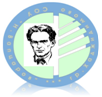 Тел: 0879400555       e-mail: vaptsarov_hdm@abv.bgУТВЪРДИЛ …………….................	Вангелия ПетрелийскаДИРЕКТОР НА СУ „Никола Вапцаров“Гр. ХаджидимовоПРАВИЛАЗА РАБОТА И ОБУЧЕНИЕВ ЕЛЕКТРОННА СРЕДА ОТ РАЗСТОЯНИЕОБЩИ ПОЛОЖЕНИЯНастоящите правила регламентират дейностите свързани с работата и обучението на всички участницивобразователнияпроцесвСУ „Никола Вапцаров”велектронна среда отразстояние:ОбщиположенияДефиницииЗадължения научителитеЗадължения наученицитеЗадължения народителяГЛАВА I - ОБЩИ ПОЛОЖЕНИЯОбучението в електронна среда от разстояние в СУ „Никола Вапцаров“, гр. Хаджидимово заучебната2020/2021годинасеизвършвапосредствомобразователнатаплатформа Microsoft Teams.Заосъществяваненасвоитедейностиикомуникациямеждуучители,родителииученици,училището използва електронен дневник(shkolo.bg).Учениците в училището се обучават в дневна, присъствена форма. При извънредни обстоятелства,когатоприсъственияобразователенпроцесвучилищетобъдепреустановен-заотделен ученик, за отделна паралелка или за цялото училище, обучението на учениците се осъществява, доколкотоиакоевъзможновелектроннасредачрезизползваненасредстватанаинформационнитеи комуникационнитесредства.Училището предоставя съпътстваща обща подкрепа в хода на учебната година под формата на консултации и допълнително обучение по отделни учебни предмети. Консултациите и допълнителното обучение за преодоляване на образователни дефицити, в зависимост от конкретния случай, класа, техническите и технологичните възможности и в случаите, може да се осъществяват и в електронна среда от разстояние като се използват възможностите на образователна платформа Microsoft Teams и функционалност на домейна на МОН – edu.mon.bg. На общо основание на всички нуждаещисеученициможедасеоказвапсихологическаподкрепа,вт.ч.иотразстояниевелектронна среда от училищнитепсихолози.ГЛАВА II - ДЕФИНИЦИИОЕСР  - Обучение от  разстояние в електронна среда" е обучение от  разстояние в електроннасреда,  при   което   обучаващият   и   обучаемите  взаимодействат   в  реално  време,   едновременно,присъствено, чрез визуален контакт през електронна платформа.СИНХРОННО - синхронно обучение от разстояние в електронна среда дистанционните учебничасове включват синхронен урок и синхронно взаимодействие на учителя с ученика. Текущата обратна връзка за резултатите от обучението и текущото оценяване се осъществяват при синхронно взаимодействие на учителя с ученика от разстояние в електронна среда индивидуално или в група. При синхронно обучение от разстояние в електронна среда дистанционните учебни часове следват утвърденото седмично разписание. Продължителността на дистанционния учебния час за всички видове подготовка при синхронно обучение от разстояние в електронна среда не може да надвишава:1. двадесет минути - в началнияетап;2. тридесет минути - в прогимназиалнияетап;	                          3. четиридесет минути - в гимназиалнияетап;НЕСИНХРОННО	-	При	несинхронно	обучение	от	разстояние	в	електронна	средадистанционнитеучебничасовевключватнаблюдениенаурокбезвзаимодействиесучителяисостаналите ученици. Текущата обратна връзка за резултатите от обучението и текущото оценяванесеосъществяват при синхронно взаимодействие на учителя с ученика от разстояние в електроннасредаиндивидуално или в група. При несинхронно обучение от разстояние в електронна среда директорътоповестяванаелектроннатастраницанаучилищетографикзадистанционнитеучебничасовеизатекущатаобратнавръзкаиоценяването.Принесинхроннообучениеотразстояниевелектроннасредавреметозадистанционнитеучебничасовенеможеданадвишавапродължителносттаначасоветеотдневното разписание.ОБРАЗОВАТЕЛНА ПЛАТФОРМА MICROSOFT TEAMS - Microsoft 365 е внедрена в училището, като всички учители и ученици разполагат с индивидуално потребителско име и парола. Платформата позволява използване на пространство за организиране, съхраняване и споделяне на файлове, възможност за онлайн създаване, редактиране и споделяне на Word, Excel, PowerPoint и OneNote документи, вариант за дистанционно обучение и изпитване и лицензирани софтуери. MicrosoftTeamsосигурявасъвременнаимодернавиртуалнакласнастая.Учителитемогатдасъздават и оценяват онлайн тестове, след което да дават обратна връзка и бележки на своите ученици. Всички могат да създават интерактивни презентации и отчети, да обменят информация и идеи, да работят съвместно по проекти и много други. Платформата позволява дистанционно обучение. Учителите могат да изнасят уроци на живо онлайн, да показват презентации и да споделят екрана на своя компютър, а учениците да виждат през техните устройства. Всички могат да участват в урока чрез гласово общуване иличат.ЕЛЕКТРОНЕН ДНЕВНИК - Школо (shkolo.bg) е онлайн платформа, подпомагаща процеса на дигитализиране на образованието в България, в тясно сътрудничество с МОН. Изградена е през 2016г.ивъвеждаелектронендневник,койтозаменянапълнокнижниявариант.Платформатаеинтегрирана с: Националната електронна информационна система за предучилищното и училищно образование (НЕИСПУО) и нейните софтуерни приложения АдминПро и АдминЛ; облачната технология на Microsoft Office 365 и на Google G Suite; социалната мрежаFacebook.ГЛАВА III - ЗАДЪЛЖЕНИЯ НА УЧИТЕЛИТЕПри превключване от присъствено обучение в обучение от разстояние в електронна среда, организирането и провеждането му от страна на учителите е в рамките на уговорената продължителностнаработнотовреме,катопринормалнапродължителностнаработнотовреме за отчитане на деня като работен учителят трябва да има поне 5 астрономически часа работа, свързана с осъществяване на обучението, или поне 25 астрономически часа седмично (5 часа среднодневно) при работна седмица от 5 работнидни.Учителят спазва продължителността на електронния учебен час – 20 минути за начален, 30 минути за прогимназиаленетап и 40 минути за гимназиаленетап.Учителятпредварителноинформираученицитезамястотоичасанапровежданенавиртуалния учебен час, в случай че те са различни отустановеното.Учителят задължително въвежда отсъстващите ученици, съгласно чл. 61 , ал. 1 от НПО и темата за часа в електронния дневник, непосредствено след или не по-късно от края на учебните часове заденя.Учителятспазваграфиказапровежданенаконсултациивелектроннасредаотразстояние,като редовно напомня и поканва учениците за деня, часа и мястото напровеждане.Подбира подходящи безплатни и други образователни източници на интерактивно електронно съдържание, подпомагащо образователнияпроцес.Използва електронни учебници, работни листове, презентации, аудиофайлове, видео- материали, образователниплатформи.Дава ясни и точни инструкции за начина и мястото за изпращане и получаване на обратна връзка от учениците - домашна работа, тестове, проекти идр.Въвеждаоценкииотзивинаученицитенепосредственоследпровежданенаучебниясичасили учебните си часове за деня в електронния дневник.В случай на невъзможност учителят да проведе синхронен урок в електронна среда, поради независещи от него причини - технически, проблеми с интернет свързаност и др., същият уведомява за това училищното ръководство и веднага, щом това стане възможно, качва информациязапропуснатияуроккатосъобщениедородителите/ученицитеотсъответнияклас в електронния дневник и/или във виртуалната класна стая на класа в платформата MSTeams.ГЛАВА IV - ЗАДЪЛЖЕНИЯ НА УЧЕНИЦИТЕПише и говори на съвременен български език във виртуалната класнастая.Влиза навреме във виртуалната класна стая и само ако епоканен.Не провежда лични разговори във виртуалната класнастая.Изключва микрофона си, не вдига шум и не пречи на учителя при провеждане на образователнияпроцес.Неизключвамикрофонитенадругиученицииучителяповременачасавъввиртуалнатакласна стая.Изпраща домашните поставени от учителя в срок и според инструкциите на учителя в платформата Teams и/или в електронниядневник.Спазва продължителността на електронния учебен час – 20 минути за начален, 30 минути за прогимназиаленетап и 40 минути за гимназиаленетап.Спазва началото на всеки учебен час по седмичното разписание в случай, че няма обявена промяна по обективнипричини.В случай на невъзможност ученикът да присъства на синхронен урок в електронна среда, поради независещи от него причини - технически, проблеми с интернет свързаност и др., същият уведомява за това класния ръководител/учител (ако ученикът е от начален етап - това се извършва от родителя) като се информира за пропуснатияматериал.Не качва и не показва лични и чужди снимки иклипове.Не изнася в други чатове записи на проведеничасове.ГЛАВА V - ЗАДЪЛЖЕНИЯ НА РОДИТЕЛИТЕ1.	Осигурява необходимите технически и технологични условия за пълноценно участие в обучението.2.	Осигурява спокойна заобикаляща среда на ученика за провеждане на часове от разстояние3. Не се включва и не нарушава провеждането на синхронните учебни часове в директен контакт и разговор с учителя по време на часа. При необходимост се свързва с учителя в удобно и за двете странивреме4.	Поддържа редовна комуникация с училището, което организира обучението на детето му от разстояние в електронна среда, и се осведомява за участието, успеха и развитието на ученика.5.	Съдейства за спазването на правилата за провеждане на обучението в електронна среда в училището.6.	Осигурява редовното присъствие на ученика и своевременно уведомява класния ръководител за отсъствие на ученика по уважителни причини.7.	В случай на невъзможност ученикът да присъства на синхронен урок в електронна среда, поради независещи от него причини - технически, проблеми с интернет свързаност и др., родителят уведомява за това класния ръководител/учител, като своевременно се информира за пропуснатия материал.8. Подпомага процеса на самоподготовка на ученика и съдейства за изграждане на навици за самостоятелноучене.9. Не изнася в други чатове записи на проведеничасове.Настоящите правила подлежат на актуализация при промяна на обстоятелствата по създаването им.